х. КироваО внесении изменений в решение Совета Верхнекубанского сельского поселения Новокубанского района от 27 октября 2010 года           № 157 года «Об установлении земельного налога»В соответствии с Федеральным законом от 30 сентября 2017 года № 286-ФЗ « О внесении изменений в часть вторую Налогового кодекса Российской Федерации и отдельные законодательные акты Российской Федерации», с главой 31 Налогового кодекса Российской Федерации, и рассмотрев экспертное  заключение департамента внутренней политики администрации Краснодарского края от 09 января 2018 года № 34.01.-04-17/18, Совет Верхнекубанского сельского поселения р е ш и л:1. Внести в решение Совета Верхнекубанского сельского поселения Новокубанского района от  27 октября 2010 года № 157 года «О земельном налоге» следующие изменения и дополнения: а) абзац 3 подпункта 2 пункта 2 дополнить словами «, за исключением земельных участков, входящих в состав общего имущества многоквартирного дома»;б)  признать утратившим силу подпункт 3 пункта 3в) пункт 7 дополнить абзацами следующего содержания:«Налогоплательщики - физические лица, имеющие право на налоговыельготы, установленные законодательством о налогах и сборах, представляют в налоговый орган по своему выбору заявление о предоставлении налоговой льготы, а также вправе представить документы, подтверждающие право налогоплательщика на налоговую льготу.Форма заявления о предоставлении налоговой льготы, порядок ее заполнения, формат представления такого заявления в электронной форме утверждаются федеральным органом исполнительной власти, уполномоченным по контролю и надзору в области налогов и сборов.».2. Настоящее решение вступает в силу не ранее, чем по истечении одного месяца со дня официального опубликования и распространяется на правоотношения, возникшие с 1 января 2018 года.ПРОЕКТ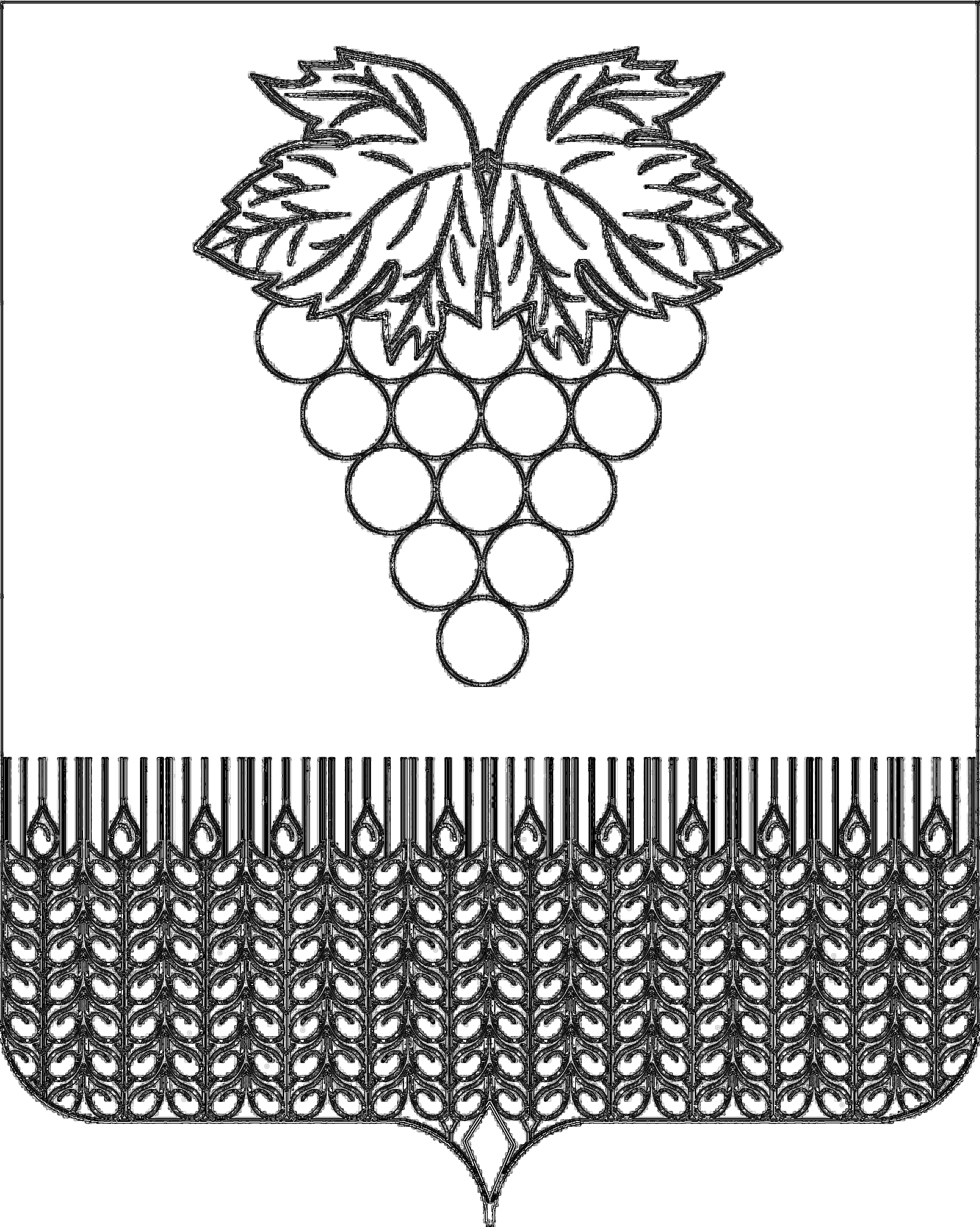 ПРОЕКТСОВЕТ ВЕРХНЕКУБАНСКОГО СЕЛЬСКОГО ПОСЕЛЕНИЯ  НОВОКУБАНСКОГО РАЙОНАСОВЕТ ВЕРХНЕКУБАНСКОГО СЕЛЬСКОГО ПОСЕЛЕНИЯ  НОВОКУБАНСКОГО РАЙОНАРЕШЕНИЕРЕШЕНИЕот ____________                                                 № ______Глава Верхнекубанского сельского поселения Новокубанского района                                    А.В. Брежнев   Председатель Совета          Верхнекубанского сельского      поселения Новокубанского района                                    С.В. Лаптиева